РОССИЙСКАЯ ФЕДЕРАЦИЯЗАКОНЛИПЕЦКОЙ ОБЛАСТИО ТРАНСПОРТНОМ НАЛОГЕ В ЛИПЕЦКОЙ ОБЛАСТИПринятпостановлениемЛипецкого областного Совета депутатовот 14 ноября 2002 г. N 114-псСтатья 1. Общие положения1. Настоящий Закон Липецкой области определяет ставки, порядок и сроки уплаты транспортного налога, устанавливает налоговые льготы и основания для их использования на территории Липецкой области (далее - области).Статьи 2 - 5. Утратили силу. - Закон Липецкой области от 30.12.2004 N 170-ОЗ.Статья 6. Налоговые ставкиНалоговые ставки устанавливаются в зависимости от мощности двигателя, тяги реактивного двигателя или валовой вместимости транспортных средств, категории транспортных средств в расчете на одну лошадиную силу мощности двигателя транспортного средства, один килограмм силы тяги реактивного двигателя, одну регистровую тонну вместимости транспортного средства или единицу транспортного средства в размерах согласно приложению к настоящему Закону.(в ред. Законов Липецкой области от 30.12.2004 N 170-ОЗ, от 14.07.2011 N 505-ОЗ)Статья 7. Льготы по налогу(в ред. Закона Липецкой области от 25.10.2022 N 209-ОЗ)1. От уплаты налога освобождаются:1) Герои Советского Союза и Герои Российской Федерации, а также лица, награжденные орденом Славы трех степеней;2) инвалиды всех категорий, родители и опекуны детей-инвалидов в возрасте до 18 лет;3) категории ветеранов, указанные в статьях 2 и 3 Федерального закона от 12 января 1995 N 5-ФЗ "О ветеранах";4) категории граждан, подвергшихся воздействию радиации вследствие катастрофы на Чернобыльской АЭС;5) один из родителей (усыновителей) в многодетной семье;6) вдова (вдовец), родители, дети лиц, которые являлись военнослужащими, лицами, проходящими службу в войсках национальной гвардии Российской Федерации и имеющими специальное звание полиции, и погибли при выполнении задач в ходе специальной военной операции на территориях Украины, Донецкой Народной Республики и Луганской Народной Республики, Запорожской и Херсонской областей;7) монастыри;8) общественные организации инвалидов, предприятия, учреждения и организации, находящиеся в их собственности, уставный капитал которых состоит полностью из вклада общественных организаций инвалидов, входящие в состав Всероссийского общества слепых, Всероссийского общества глухих, Всероссийского общества инвалидов, Общероссийской общественной организации инвалидов войны в Афганистане, численность инвалидов в которых составляет не менее 50 процентов от общего числа работников и доля заработной платы инвалидов составляет не менее 25 процентов в общих расходах на оплату труда работников;9) организации народных художественных промыслов при условии, что в объеме отгруженных (подлежащих реализации путем поставки или иной продажи либо обмена) товаров собственного производства (работ, услуг, выполненных, оказанных своими силами) изделия народных художественных промыслов, по данным федерального государственного статистического наблюдения за предыдущий год, составляют не менее 50 процентов;10) организации - резиденты особой экономической зоны и организации, которым до 1 января 2022 года был присвоен статус участника особой экономической зоны регионального уровня, в отношении транспортных средств, учитываемых на балансе данных организаций, в течение десяти лет с момента постановки транспортного средства на учет;11) резиденты индустриальных (промышленных) парков при условии соответствия индустриального (промышленного) парка и его управляющей компании требованиям, установленным Правительством Российской Федерации, в отношении транспортных средств, учитываемых на балансе резидента индустриального (промышленного) парка, в течение пяти лет с даты внесения сведений о резиденте в реестр резидентов или потенциальных резидентов индустриального (промышленного) парка;12) физические лица и организации в отношении транспортных средств (за исключением водных и воздушных транспортных средств), оснащенных только электрическими двигателями.2. Для пенсионеров, получающих пенсии, назначаемые в порядке, установленном пенсионным законодательством, лиц, достигших возраста 60 и 55 лет (соответственно мужчины и женщины), которым в соответствии с законодательством Российской Федерации выплачивается ежемесячное пожизненное содержание, и лиц, соответствующих условиям, необходимым для назначения пенсии в соответствии с законодательством Российской Федерации, действовавшим на 31 декабря 2018 года, налоговые ставки транспортного налога:1) в отношении легковых автомобилей устанавливаются в размере:до 100 л.с. (до 73,55 кВт) включительно - 2,5 рубля с каждой лошадиной силы;свыше 100 л.с. до 150 л.с. (свыше 73,55 кВт до 110,33 кВт) включительно - 7 рублей с каждой лошадиной силы;2) в отношении мотоциклов и мотороллеров с мощностью двигателя до 40 лошадиных сил (до 29,4 кВт) включительно уменьшаются на 75 процентов.3. Льготы по налогу на транспортные средства, зарегистрированные на физических лиц, предоставляются по выбору налогоплательщика только по одному из зарегистрированных за ним транспортных средств.При непредставлении налогоплательщиком - физическим лицом, имеющим право на налоговую льготу, уведомления о выбранном объекте налогообложения налоговая льгота предоставляется в отношении одного транспортного средства с максимальной исчисленной суммой транспортного налога.4. Для физических лиц и организаций в отношении транспортных средств, использующих природный газ в качестве моторного топлива, налоговые ставки устанавливаются в размере 50 процентов от соответствующих налоговых ставок, установленных статьей 6 настоящего Закона.Статья 8. Утратила силу. - Закон Липецкой области от 30.12.2004 N 170-ОЗ.Статья 9. Утратила силу с 01.01.2021. - Закон Липецкой области от 27.12.2019 N 346-ОЗ.Статья 10. Утратила силу с 1 января 2010 года. - Закон Липецкой области от 25.11.2009 N 332-ОЗ.Статья 11. Заключительные положенияНастоящий Закон вступает в силу с 1 января 2003 года.Абзац четырнадцатый статьи 7 настоящего Закона утрачивает силу с 1 января 2010 года.(абзац введен Законом Липецкой области от 29.05.2008 N 153-ОЗ)Глава администрацииЛипецкой областиО.П.КОРОЛЕВЛипецк25 ноября 2002 годаN 20-ОЗПриложениек Закону Липецкой области"О транспортном налогев Липецкой области"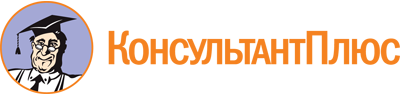 Закон Липецкой области от 25.11.2002 N 20-ОЗ
(ред. от 25.10.2022)
"О транспортном налоге в Липецкой области"
(принят постановлением Липецкого областного Совета депутатов от 14.11.2002 N 114-пс)Документ предоставлен КонсультантПлюс

www.consultant.ru

Дата сохранения: 04.04.2023
 25 ноября 2002 годаN 20-ОЗСписок изменяющих документов(в ред. Законов Липецкой областиот 04.03.2003 N 39-ОЗ, от 04.06.2003 N 54-ОЗ, от 26.08.2003 N 70-ОЗ,от 11.11.2003 N 76-ОЗ, от 26.11.2004 N 133-ОЗ, от 30.12.2004 N 170-ОЗ,от 05.09.2005 N 212-ОЗ, от 29.11.2005 N 236-ОЗ, от 14.02.2006 N 264-ОЗ,от 02.05.2006 N 289-ОЗ, от 08.06.2006 N 295-ОЗ, от 17.07.2006 N 311-ОЗ,от 04.04.2007 N 38-ОЗ, от 04.04.2007 N 39-ОЗ, от 29.05.2008 N 153-ОЗ,от 25.11.2009 N 332-ОЗ, от 25.11.2010 N 445-ОЗ, от 24.03.2011 N 474-ОЗ,от 14.07.2011 N 505-ОЗ, от 18.08.2011 N 538-ОЗ, от 13.08.2012 N 47-ОЗ,от 01.10.2012 N 62-ОЗ, от 27.11.2014 N 331-ОЗ, от 11.11.2015 N 449-ОЗ,от 01.04.2016 N 509-ОЗ, от 14.09.2017 N 106-ОЗ, от 28.09.2018 N 196-ОЗ,от 05.03.2019 N 241-ОЗ, от 11.06.2019 N 263-ОЗ, от 27.12.2019 N 346-ОЗ,от 18.03.2021 N 512-ОЗ, от 18.11.2021 N 6-ОЗ, от 27.12.2021 N 39-ОЗ,от 25.10.2022 N 209-ОЗ)Действие абз. 7 п. 1 ст. 7 распространяется на правоотношения, возникшие с 01.01.2022.Список изменяющих документов(в ред. Закона Липецкой области от 25.10.2022 N 209-ОЗ)Наименование объекта налогообложенияНалоговая ставка (в рублях)Автомобили легковые с мощностью двигателя (с каждой лошадиной силы):до 100 л.с. (до 73,55 кВт) включительно15свыше 100 л.с. до 150 л.с. (свыше 73,55 кВт до 110,33 кВт) включительно28свыше 150 л.с. до 200 л.с. (свыше 110,33 кВт до 147,1 кВт) включительно50свыше 200 л.с. до 250 л.с. (свыше 147,1 кВт до 183,9 кВт) включительно75свыше 250 л.с. (свыше 183,9 кВт)150Мотоциклы и мотороллеры с мощностью двигателя (с каждой лошадиной силы):до 20 л.с. (до 14,7 кВт) включительно8свыше 20 л.с. до 35 л.с. (свыше 14,7 кВт до 25,74 кВт) включительно16свыше 35 л.с. до 40 л.с. (свыше 25,74 кВт до 29,4 кВт) включительно20свыше 40 л.с. (свыше 29,4 кВт)50Автобусы с мощностью двигателя (с каждой лошадиной силы):до 200 л.с. (до 147,1 кВт) включительно50свыше 200 л.с. (свыше 147,1 кВт)100Автомобили грузовые с мощностью двигателя (с каждой лошадиной силы):до 100 л.с. (до 73,55 кВт) включительно25свыше 100 л.с. до 150 л.с. (свыше 73,55 кВт до 110,33 кВт) включительно40свыше 150 л.с. до 200 л.с. (свыше 110,33 кВт до 147,1 кВт) включительно50свыше 200 л.с. до 250 л.с. (свыше 147,1 кВт до 183,9 кВт) включительно65свыше 250 л.с. (свыше 183,9 кВт)85Другие самоходные транспортные средства, машины и механизмы на пневматическом и гусеничном ходу (с каждой лошадиной силы)20Снегоходы, мотосани с мощностью двигателя (с каждой лошадиной силы):до 50 л.с. (до 36,77 кВт) включительно25свыше 50 л.с. (свыше 36,77 кВт)50Катера, моторные лодки и другие водные транспортные средства с мощностью двигателя (с каждой лошадиной силы):до 100 л.с. (до 73,55 кВт) включительно50свыше 100 л.с. (свыше 73,55 кВт)200Яхты и другие парусно-моторные суда с мощностью двигателя (с каждой лошадиной силы):до 100 л.с. (до 73,55 кВт) включительно150свыше 100 л.с. (свыше 73,55 кВт)400Гидроциклы с мощностью двигателя (с каждой лошадиной силы):до 100 л.с. (до 73,55 кВт) включительно250свыше 100 л.с. (свыше 73,55 кВт)500Несамоходные (буксируемые) суда, для которых определяется валовая вместимость (с каждой регистровой тонны валовой вместимости)100Самолеты, вертолеты и иные воздушные суда, имеющие двигатели (с каждой лошадиной силы)125Самолеты, имеющие реактивные двигатели (с каждого килограмма силы тяги)100Другие водные и воздушные транспортные средства, не имеющие двигателей (с единицы транспортного средства)1000